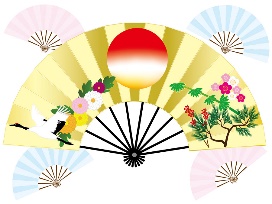 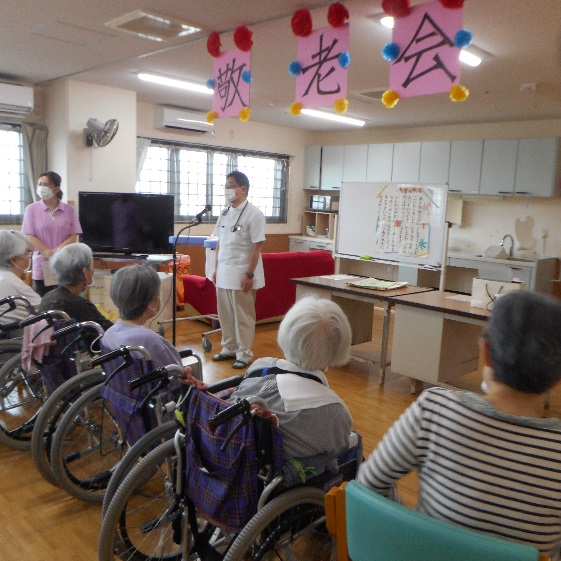 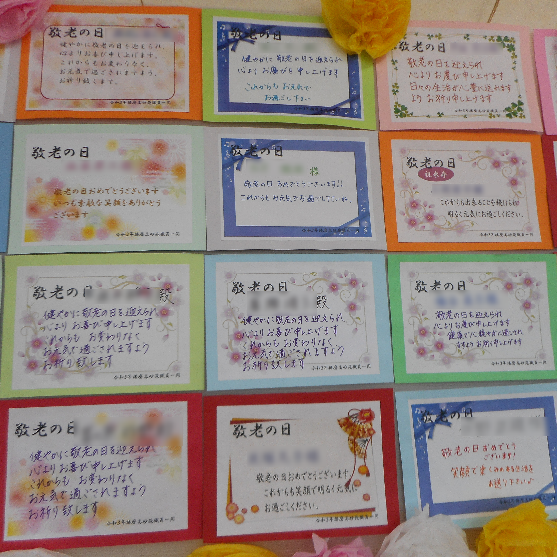 　　　　　　　　敬老の日お祝いカード　　　　　　　　　　施設長からお祝いの挨拶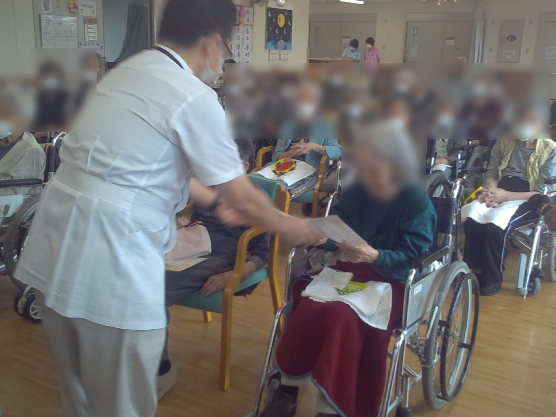 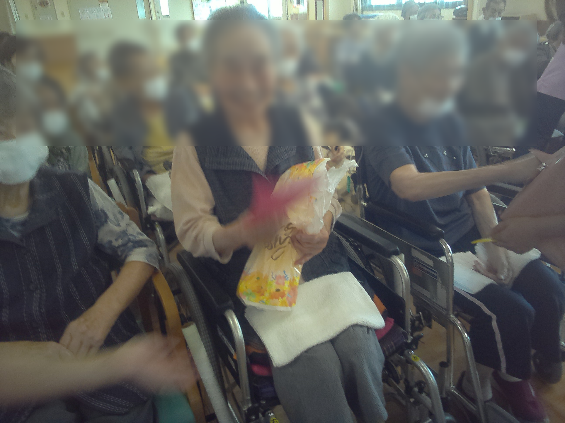 　　　　　　敬老のお祝いに皆さん嬉しくてニッコリ!!　　　　　　　　～長寿のお祝い状の授与～　　　　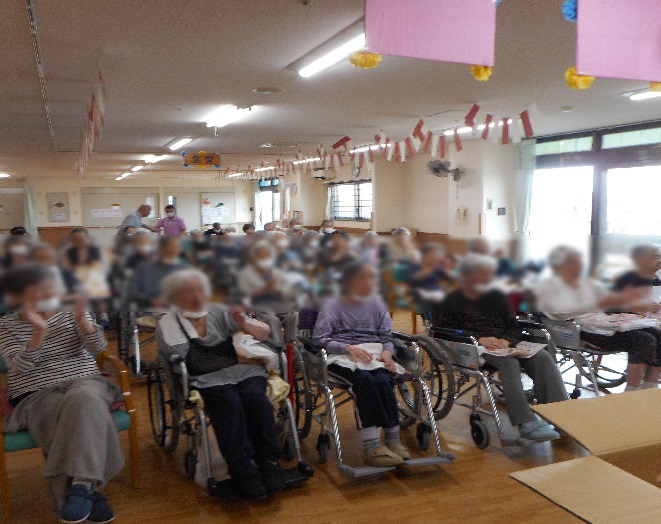 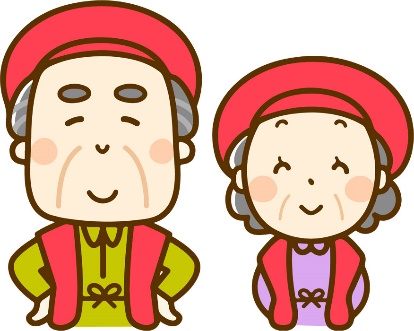 利用者の皆様、これからもお元気にお過ごし下さい。令和３年９月１５日　　　播磨高砂苑